	consultation de marché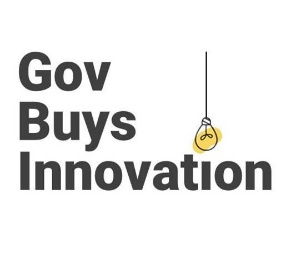 	ONEM : Les interruptions de carrière en un clin d'œil PROPOSITION DE SOLUTIONEnvoyez votre proposition en format pdf à gbi@bosa.fgov.beDonnées de l’entrepriseDonnées de la personne de contactNom de la solution proposéeDescription de la solution pour la consultation de marché
(max. 2,5 A4’s)Fournissez une description de la solution innovante et expliquez pourquoi elle pourrait être une solution pour l'ONEM.L’adéquation de la solution au problème : Dans quelle mesure votre solution répond-elle aux besoins des utilisateurs finaux (employé/employeur/ONEM) ? Quelle est la valeur ajoutée de votre solution pour l'utilisateur final ou les utilisateurs finaux ?Le caractère innovant, unique : En quoi la solution est-elle innovante et/ou unique? Indiquez également de quelle façon la solution se distingue d’autres solutions innovantes possibles.Conception de la solution
(max 1 A4)Décrivez en termes simples pourquoi la solution est susceptible de fonctionner. Ajoutez éventuellement des références telles que ‘est appliquée’ ou ‘en cours de développement’. En cas d’applications multiples contentez-vous d’indiquer deux références. Si vous n'êtes pas encore en mesure de fournir des références, veuillez expliquer quelle a été la source d'inspiration de votre solution et éventuellement à quel stade de développement elle se trouve (concept en cours de test, prototype, produit minimum viable, produit entièrement fonctionnel).Estimation d’une solution testableConformément à cette proposition, le prix de la solution testable : sera inférieur à 5.000 EUR TVAC.sera compris entre 5.000 – 9.999 EUR TVAC.sera compris entre 10.000 – 15.000 EUR TVAC.sera supérieur à 15.000 EUR TVAC.sera supérieur à 20.000 EUR TVAC.sera supérieur  à 30.000 EUR TVAC.Introduit parNomN° BCEseCode postal et communeSite webNomPrénomTéléphoneTéléphone mobileE-mailNom de la personneNom de l’organisationDate